Upper 6 Chapter 10Numerical MethodsChapter Overview1. Locating Roots2. Iteration3. The Newton-Raphson Method4. Applications to Modelling 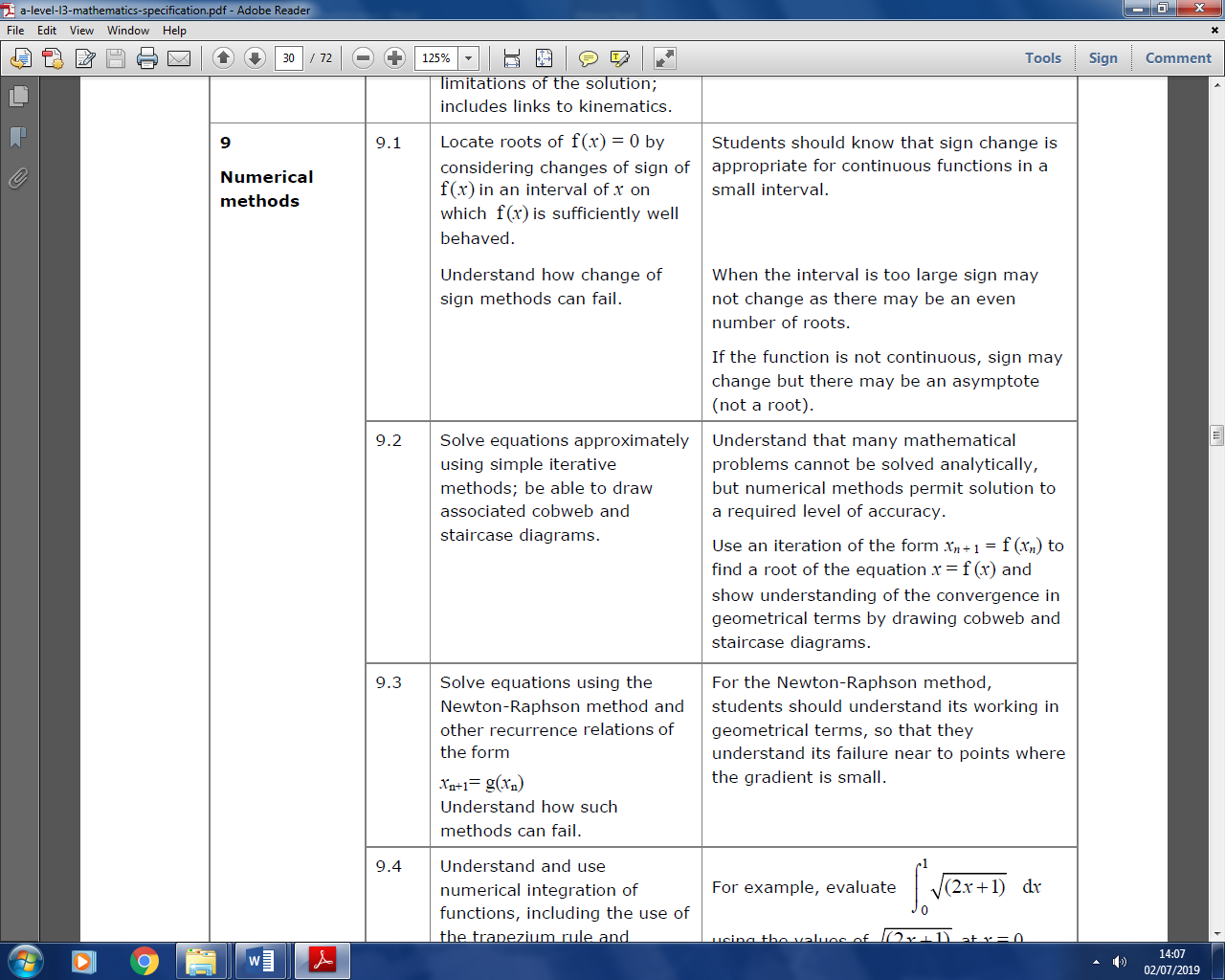 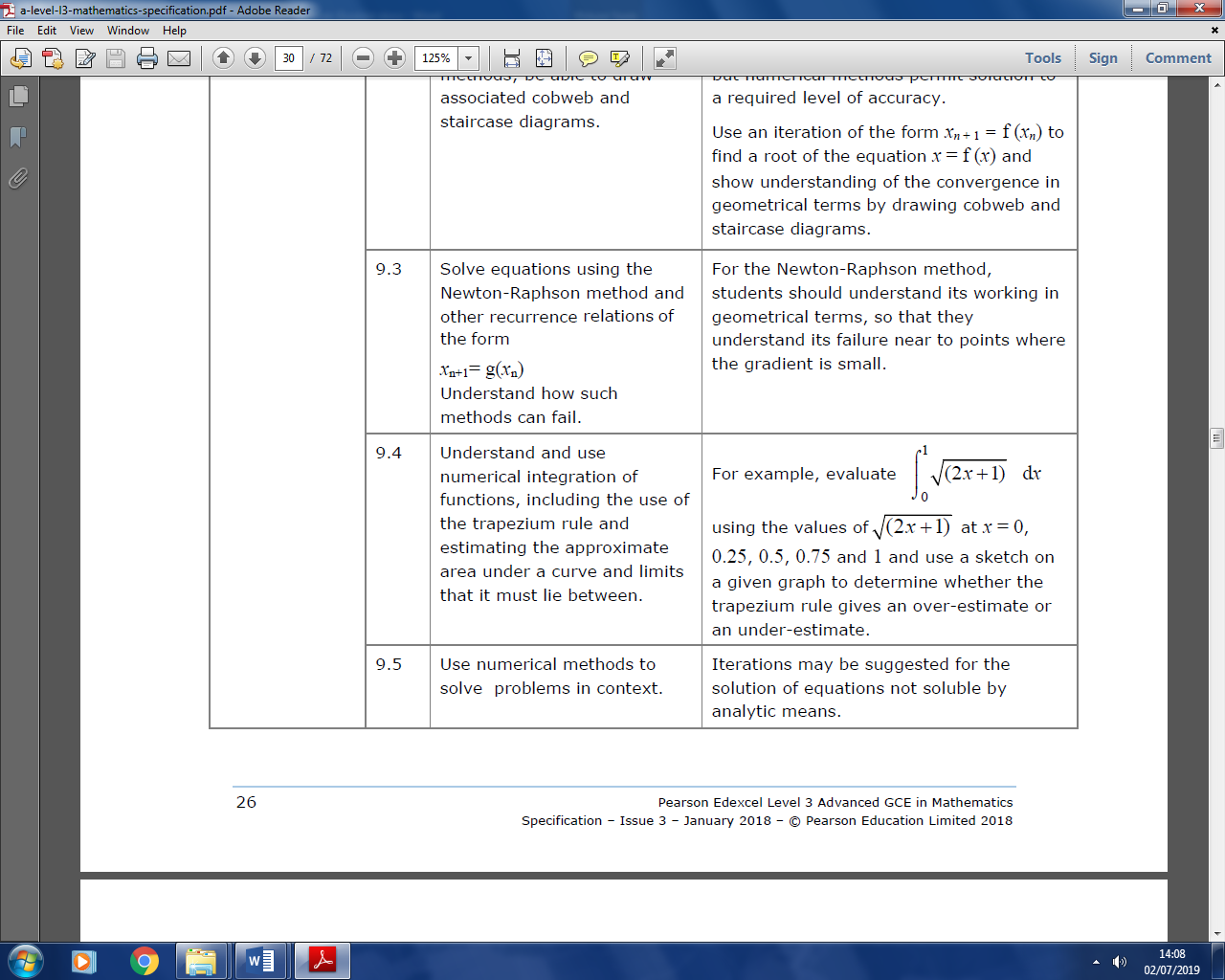 LOCATING ROOTSFinding the root of a function  is to solve the equation However, for some functions, the ‘exact’ root is complicated and difficult to calculate …For example:has the solution:… or there is no ‘algebraic’ expression at all. (involving roots, logs, sin, cos, etc.)For example: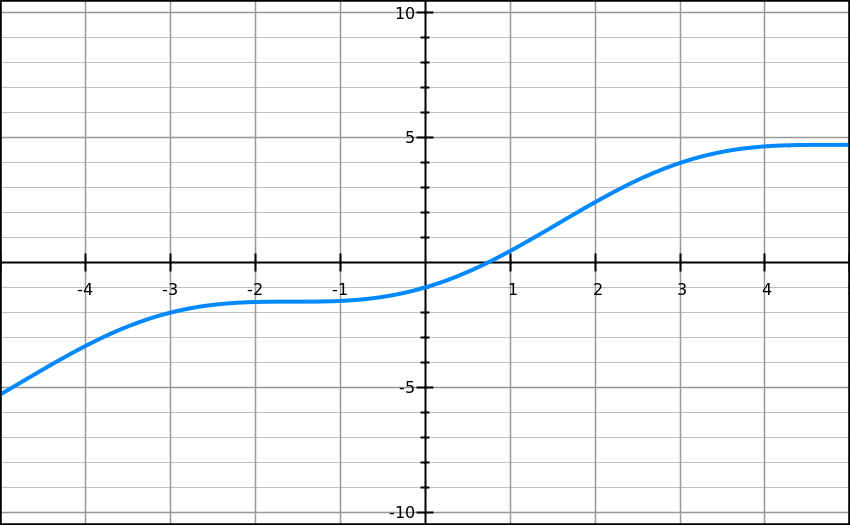 								 has a root hereTo show that a root exists in a given interval, show that  changes signExample 1Show that  has a root between  and STEP 1: Find  for the two values given in the questionSTEP 2: Write a concluding statement referring to the change in sign and the fact that  is a continuous functionNote on functions that are NOT continuous:If the function is not continuous, the sign change may be due to an asymptote rather than a root. For example:					When , then  and .However, although there is a sign change, a root does not exist between  and Note on continuous functions:A continuous function could simply have an even number of roots in a given interval rather than no roots.For example:					Here  is negative and  is also negativeHowever, although there are two roots, a sign change does not occur.Example 2 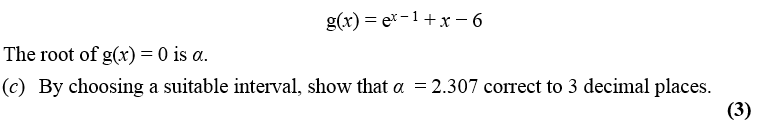 Example 3 (a) Using the same axes, sketch the graphs of  and . Explain how your diagrams shows that the function  has only one root.(b) Show that this root lies in the interval (c) Given that the root of  is , show that  correct to 3 decimal places.ITERATIONTo solve  by an iterative method, rearrange into a form  and use the iterative formula Example 1 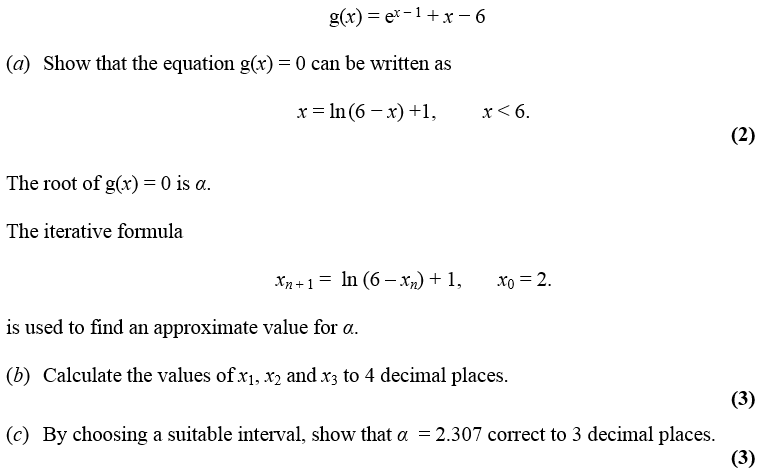 a)b)	, ,  represent successively better approximations of the rootInitially type  (i.e. 2) onto your calculator.Now just type:		And then press your  key to get successive iterations.c)The starting value matters. If there are a multiple roots, the iteration might converge to (i.e. approach) a different root.The iteration not converge to a root at all and diverges (i.e. approach infinity).Example 2Show that the equation  has a root in the interval .Use the iterative formula  to calculate the values of ,  and , giving your answers to 4 decimal places, and taking:
(i)       (ii) Staircase and cobweb diagramsExample 3Show that the root of the equation  can be written as Using the iterative formula , and starting with , draw a staircase diagram, indicating   on your -axis, as well as the root .THE NEWTON-RAPHSON METHODThe Newton- Raphson method can be used to find numerical solutions to equations of the form . You need to be able to differentiate  in order to use this method.The Newton- Raphson formula is:Example 1 Recall that in lesson 1 we saw that the function  has a root, , in the interval .Using  as a first approximation to, apply the Newton-Raphson procedure three times to find a better approximation to  which, in this case, will be accurate to 7 decimal places.Example 2 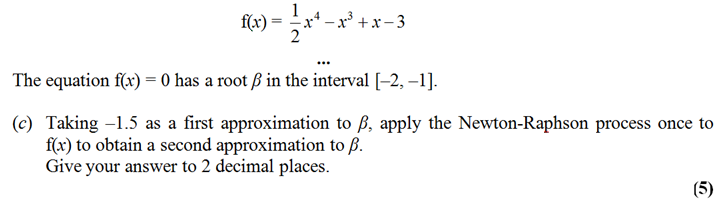 Example 3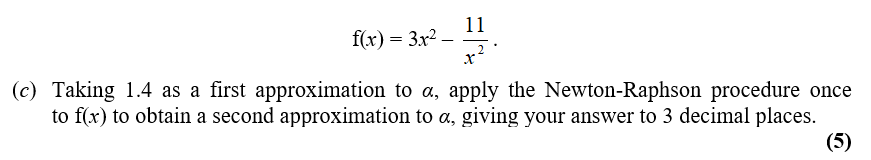 When does Newton-Raphson fail?APPLICATIONS TO MODELLINGExample 4The price of a car in £s,  years after purchase, is modelled by the functionUse the model to find the value, to the nearest hundred £s, of the car 10 years after purchase.Show that  has a root between 19 and 20.Find Taking 19.5 as a first approximation, apply the Newton-Raphson method once to  to obtain a second approximation for the time when the value of the car is zero. Give your answer to 3 decimal places.Criticise this model with respect to the value of the car as it gets older.